LINGAIAH.JADA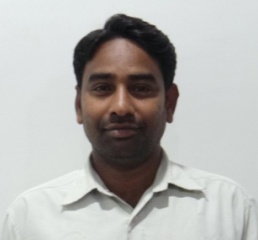 Qualification :              M.Tech   (Ph.D    VELTECH UNIVERSITY) Qualification :              M.Tech   (Ph.D    VELTECH UNIVERSITY) Experience:    12 YearsExperience:    12 YearsArea of Interest:  CommunicationArea of Interest:  CommunicationSubjectsTaught: Microwave Engineering,Analog Communication,Digital Communication,Pulse & Digital circuits,STLD,Satellite communication,LICA, TSSN,Cellular Mobile Communication,EDC,VOIP,Coding Theory and Tecnnics,NSC,CO,DSP,DLD,Optical Communication,  Mobile Computing TechnologiesSubjectsTaught: Microwave Engineering,Analog Communication,Digital Communication,Pulse & Digital circuits,STLD,Satellite communication,LICA, TSSN,Cellular Mobile Communication,EDC,VOIP,Coding Theory and Tecnnics,NSC,CO,DSP,DLD,Optical Communication,  Mobile Computing TechnologiesResearch Publications:1.Monitoring and Detecting Objects using RF          Transmitters and Receivers and Retrieving using GSM”, National Conference on     Signal Processing & Embedded systems Applications, conducted by  of              Engineering &Technology,  during 8th -10th July 2011.     ISBN: 978-93-81075-46-32. Multichannel Alliances: A Cooperative Cross Layer Scheme for        Wireless Networks”, National Conference on Signal Processing & Embedded systems       Applications, conducted by CMR College of Engineering &Technology, Hyderabad     during 8th  -10th July 2011.    ISBN: 978-93-81075-46-33. “An Efficient Lifting Based 3-D Discrete Wavelet Transform      and Using (9,7) Filter Bank”, National Conference on Signal Processing & Embedded     systems Applications, conducted by CMR College of Engineering &Technology,    Hyderabad during 8th  -10th July 2011.   ISBN: 978-93-81075-46-34. Channel Estimation with Periodicity For       System Using Signals With Spectral Notches|” International Conference on     Electronics & Communication Engineering (ICECE-2012), 14th Oct 2012, New Delhi    ISBN: 978-93-82208-29-35. An efficient Cross Layer Designed Adaptive      Modulation Algorithm with Packet Combining  and Truncated ARQ over MIMO           Nakagami Fading Channels for Asynchronous Relay Networks” International     Conference on Electrical, Electronics and Computer Science [ICEECS-2012], 25th    November 2012, Chandigarh6. Significance Of Sharing Between Femtocells On WCDMA      Energy Consumption Of The Network|” International Journal Of Innovative    Technologies, September2013.Organised by PICOSOFT       TECHNOLOGIES,Hyderabad.   ISSN:2321-8665,Vol.01,Pages172-178.7. Optimal Channel and Assignment in OFDM     Design for Cross-Layer Cooperative Nwtworks”International Journal of Scientific      Engineering and Technology Research[IJSETR-2013],September-2013.Organised by    Semar Groups Of Technical Society, Hyderabad.   ISSN:2319-8885,Vol.02,Issue.11,Pages.1133-11428. Performance Analysis of HSPA and LTE Advanced With                   Focusing On Downlink” International Journal of Engineering Research & Technology         ( IJERT-2014)ISSN:2278-0181)9. Comparative Study of Preamble Based Channel Estimation For FBMC/OQAM” International Conference on Advanced Computer Science and Information Technology [ICACSIT- GOA -2014]10. Performance Analysis of Single-Frequency Dual-Cell     HSDPA” Journal of Basic and Applied Engineering Research [JBAER]Print ISSN: 2350-0077; Online ISSN: 2350-0255; Volume 1, Number 11; October-December, 201411.Fault Secure Encoder and Decoder Design Orthogonal       Latin Squares Codes ”International  Journal of VLSI System Design and Communication Systems [IJVDCS-2015]ISSN:2322-0929,Vol.03,Pages0915-0919.12. Efficient BISR strategy for Embedded SRAM with   Selectable Redundancy using MARCH SS algorithm”  International Conference on Emerging Trends in Engineering & Technology (ICETET-2014) 29th - 30th September, Warangal, Telangana, India; (SPI: 50-55)ISSN (online): 2349-002013. Differential Subcarrier Encoded Hybrid SLM-PTS Schemes for PAPR Reduction in the OFDM Systems” International Journal of Professional Engineering Studies [IJPRES-2015], Volume V/ Issue I /July,201514 “High performance of Resource allocation for MIMOOFDM based cognitive radio networks” International  Journal of Innovative Research in Technology[IJIRT-2016, Volume 3 Issue 7, ISSN: 2349-600215. Low-PAPR Analysis of OFDM-Based and OWDM-Based Radio-Over-Fiber Systems” International  Journal of Innovative Technology and Research [IJITR-2016], Volume 3 Issue 7, ISSN: 2349-600216. Design of adaptive hold logic using booth algorithm.International Journal of Research.e-ISSN:2348-6848,p-ISSN:2348-795X,volume 5,issue 07.March,2018 17. High performance of Resource allocation for MIMOOFDM based cognitive radio networks.INTERNATIONAL JOURNAL OF INNOVATIVE RESEARCH IN TECHNOLOGY.© December 2016 | IJIRT | Volume 3 Issue 7 | ISSN: 2349-6002Research Publications:1.Monitoring and Detecting Objects using RF          Transmitters and Receivers and Retrieving using GSM”, National Conference on     Signal Processing & Embedded systems Applications, conducted by  of              Engineering &Technology,  during 8th -10th July 2011.     ISBN: 978-93-81075-46-32. Multichannel Alliances: A Cooperative Cross Layer Scheme for        Wireless Networks”, National Conference on Signal Processing & Embedded systems       Applications, conducted by CMR College of Engineering &Technology, Hyderabad     during 8th  -10th July 2011.    ISBN: 978-93-81075-46-33. “An Efficient Lifting Based 3-D Discrete Wavelet Transform      and Using (9,7) Filter Bank”, National Conference on Signal Processing & Embedded     systems Applications, conducted by CMR College of Engineering &Technology,    Hyderabad during 8th  -10th July 2011.   ISBN: 978-93-81075-46-34. Channel Estimation with Periodicity For       System Using Signals With Spectral Notches|” International Conference on     Electronics & Communication Engineering (ICECE-2012), 14th Oct 2012, New Delhi    ISBN: 978-93-82208-29-35. An efficient Cross Layer Designed Adaptive      Modulation Algorithm with Packet Combining  and Truncated ARQ over MIMO           Nakagami Fading Channels for Asynchronous Relay Networks” International     Conference on Electrical, Electronics and Computer Science [ICEECS-2012], 25th    November 2012, Chandigarh6. Significance Of Sharing Between Femtocells On WCDMA      Energy Consumption Of The Network|” International Journal Of Innovative    Technologies, September2013.Organised by PICOSOFT       TECHNOLOGIES,Hyderabad.   ISSN:2321-8665,Vol.01,Pages172-178.7. Optimal Channel and Assignment in OFDM     Design for Cross-Layer Cooperative Nwtworks”International Journal of Scientific      Engineering and Technology Research[IJSETR-2013],September-2013.Organised by    Semar Groups Of Technical Society, Hyderabad.   ISSN:2319-8885,Vol.02,Issue.11,Pages.1133-11428. Performance Analysis of HSPA and LTE Advanced With                   Focusing On Downlink” International Journal of Engineering Research & Technology         ( IJERT-2014)ISSN:2278-0181)9. Comparative Study of Preamble Based Channel Estimation For FBMC/OQAM” International Conference on Advanced Computer Science and Information Technology [ICACSIT- GOA -2014]10. Performance Analysis of Single-Frequency Dual-Cell     HSDPA” Journal of Basic and Applied Engineering Research [JBAER]Print ISSN: 2350-0077; Online ISSN: 2350-0255; Volume 1, Number 11; October-December, 201411.Fault Secure Encoder and Decoder Design Orthogonal       Latin Squares Codes ”International  Journal of VLSI System Design and Communication Systems [IJVDCS-2015]ISSN:2322-0929,Vol.03,Pages0915-0919.12. Efficient BISR strategy for Embedded SRAM with   Selectable Redundancy using MARCH SS algorithm”  International Conference on Emerging Trends in Engineering & Technology (ICETET-2014) 29th - 30th September, Warangal, Telangana, India; (SPI: 50-55)ISSN (online): 2349-002013. Differential Subcarrier Encoded Hybrid SLM-PTS Schemes for PAPR Reduction in the OFDM Systems” International Journal of Professional Engineering Studies [IJPRES-2015], Volume V/ Issue I /July,201514 “High performance of Resource allocation for MIMOOFDM based cognitive radio networks” International  Journal of Innovative Research in Technology[IJIRT-2016, Volume 3 Issue 7, ISSN: 2349-600215. Low-PAPR Analysis of OFDM-Based and OWDM-Based Radio-Over-Fiber Systems” International  Journal of Innovative Technology and Research [IJITR-2016], Volume 3 Issue 7, ISSN: 2349-600216. Design of adaptive hold logic using booth algorithm.International Journal of Research.e-ISSN:2348-6848,p-ISSN:2348-795X,volume 5,issue 07.March,2018 17. High performance of Resource allocation for MIMOOFDM based cognitive radio networks.INTERNATIONAL JOURNAL OF INNOVATIVE RESEARCH IN TECHNOLOGY.© December 2016 | IJIRT | Volume 3 Issue 7 | ISSN: 2349-6002No of Projects guided:No of Projects guided:Workshops/Seminars/FDP’s AttendMHRD Sponsored refresher course on “Communication Systems” Conducted by the Department of Electronics & Communication Engineering, National Institute of Technology, Warangal, Andhra Pradesh, from 28th July 2008 to 9th August 2008MHRD Sponsored refresher course on “Signal Processing” Conducted by the Department of Electronics & Communication Engineering, National Institute of Technology, Warangal, Andhra Pradesh, from 26th May 2008 to 7th June 2008MHRD Sponsored refresher course on “Embedded Systems” Conducted by the Department of Electronics & Communication Engineering, National Institute of Technology, Warangal, Andhra Pradesh, from 7th  July 2008 to 19th July 2008MHRD Sponsored refresher course on “VLSI System Design” Conducted by the Department of Electronics & Communication Engineering, National Institute of Technology, Warangal, Andhra Pradesh, from 16th  June 2008 to 28th June 2008  MHRD Sponsored refresher course on “Signals, Systems & Transforms” Conducted by the Department of Electronics & Communication Engineering, National Institute of Technology, Warangal, Andhra Pradesh, from 9th  July 2009 to 21th July 2009 MHRD Sponsored refresher course on “Electronic Devices and Circuits”, conducted by the Department of Electronics & Communication Engineering, National Institute of Technology, Warangal 25th Aug 2008 to 6th sep 2008. Attended a Refresh Course on "Hands on Digital Signals Processing", being conducted by E.C.E. Department, Jayamukhi Institute of Technology, Narsampet during 7th -19th December 2009.Attended two days State Level Workshop on "Low Power VLSI", organized by VCE, Warangal during 5th to 6th December 2008.Attended one week Workshop on “VLSI & Embedded Systems", organized by VCE, Warangal during 13th to 20th September, 2011. AICTE Sponsored Staff Development Programme on “Hands on Digital Signal Processing Tools, Algorithm and Sciences", organized by JITS, Narsempet Warangal during 7th to 19th September, 2009. AICTE Sponsored Staff Development Programme on “Advanced Embedded and Real Time Operating Systems ", organized by JITS, Narsempet Warangal during 18th June to 1st July, 2012Two-Week ISTE Workshop on “Signals and Systems” .Conducted by IIT Kharagpur.Under the National Mission on Education ICT (MHRD,Govt.of India),From 2nd   to 12thJanuary,2014One Week Workshop on “VLSI & Embedded Systems" organized by VCE, Warangal during13th to 20th September 2011.And Real Aicte Sponcered Staff Development Programme On “Advanced Embedded Time Operating Systems”18th June to 1st July 2012.Organized By department of ECE.JITS,Narsempet15.Student Activity Centre (SAC) Presents A National Level Technical Symposium”SUMSHODINI-13”,4TH-5TH March 201316.One Week Workshop On VLSI & Embedded Systems,during13th to 20th sep,2011.Organized by Vaagdevi College of Engineering, WarangalWorkshops/Seminars/FDP’s AttendMHRD Sponsored refresher course on “Communication Systems” Conducted by the Department of Electronics & Communication Engineering, National Institute of Technology, Warangal, Andhra Pradesh, from 28th July 2008 to 9th August 2008MHRD Sponsored refresher course on “Signal Processing” Conducted by the Department of Electronics & Communication Engineering, National Institute of Technology, Warangal, Andhra Pradesh, from 26th May 2008 to 7th June 2008MHRD Sponsored refresher course on “Embedded Systems” Conducted by the Department of Electronics & Communication Engineering, National Institute of Technology, Warangal, Andhra Pradesh, from 7th  July 2008 to 19th July 2008MHRD Sponsored refresher course on “VLSI System Design” Conducted by the Department of Electronics & Communication Engineering, National Institute of Technology, Warangal, Andhra Pradesh, from 16th  June 2008 to 28th June 2008  MHRD Sponsored refresher course on “Signals, Systems & Transforms” Conducted by the Department of Electronics & Communication Engineering, National Institute of Technology, Warangal, Andhra Pradesh, from 9th  July 2009 to 21th July 2009 MHRD Sponsored refresher course on “Electronic Devices and Circuits”, conducted by the Department of Electronics & Communication Engineering, National Institute of Technology, Warangal 25th Aug 2008 to 6th sep 2008. Attended a Refresh Course on "Hands on Digital Signals Processing", being conducted by E.C.E. Department, Jayamukhi Institute of Technology, Narsampet during 7th -19th December 2009.Attended two days State Level Workshop on "Low Power VLSI", organized by VCE, Warangal during 5th to 6th December 2008.Attended one week Workshop on “VLSI & Embedded Systems", organized by VCE, Warangal during 13th to 20th September, 2011. AICTE Sponsored Staff Development Programme on “Hands on Digital Signal Processing Tools, Algorithm and Sciences", organized by JITS, Narsempet Warangal during 7th to 19th September, 2009. AICTE Sponsored Staff Development Programme on “Advanced Embedded and Real Time Operating Systems ", organized by JITS, Narsempet Warangal during 18th June to 1st July, 2012Two-Week ISTE Workshop on “Signals and Systems” .Conducted by IIT Kharagpur.Under the National Mission on Education ICT (MHRD,Govt.of India),From 2nd   to 12thJanuary,2014One Week Workshop on “VLSI & Embedded Systems" organized by VCE, Warangal during13th to 20th September 2011.And Real Aicte Sponcered Staff Development Programme On “Advanced Embedded Time Operating Systems”18th June to 1st July 2012.Organized By department of ECE.JITS,Narsempet15.Student Activity Centre (SAC) Presents A National Level Technical Symposium”SUMSHODINI-13”,4TH-5TH March 201316.One Week Workshop On VLSI & Embedded Systems,during13th to 20th sep,2011.Organized by Vaagdevi College of Engineering, Warangal